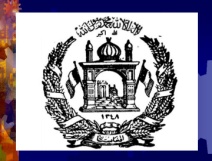 جمهوری اسلامی افغانستانوزارت صحت عامه ریاست عمومی منابع بشریتاریخ اعلان مجدد 12/4/1399به اطلاع تمام واجدین محترم شرایط رسانیده میشود که وزارت صحت عامه در )ولایت کابل )(1 )نفر را با شرایط ذیل استخدام مینماید.عنواظیفه:- رنگمال موتروزارت ویااداره: صحت عامهموقیعت: کابلریاست:- ریاست ورکشاپ های مرکزی کود:(263)بست:-7گزارش به:- سرگروپ شعبهگزارش از: هدف وظیفه:- (اجرای اموررنگمالی وسایط ترانسپورت وزارت صحت عامه)مکلفیت ومسئولیت های وظیفوی: - آماده ساختن رنگهای قابل استفاده وسایط تحت کار- آماده ساختن وسایل وافزارکار ضرورت رنگمالی واسطه تحت کار- سرش کاری وپوشش شیشه ها وحصص دیگرکه رنگمالی نمیگردد- پالش وریگمال کاری نقاط قابل رنگمالی واسطه - جمع آوری – پاک کاری وجابجا کردن سامان وافزارکار- ارایه راپورکارانجام شده یومیه به سرگروپ شعبهمواصفات:- حداقل درجه تحصیل:- دوره ابتدائی ویاکروسهای سوادآموزی را سپری کرده باشد تجارب لازمه(نوع ومدت زمان تجربه) یک سال تجربه کاری داشته باشد مهارت های دیگر(کورس های کوتاه مدت،آموزش های داخل خدمت وغیره) آموزش های رنگمالی موتررا طورشخصی ویارسمی دیده باشدرهنمود برای اخذ و تسلیمی درخواست  ها: اشخاص واجد شرایط نکات ذیل را جدا مراعات کنید در غیر آن شارلست نخواهد گردید.۱-اشخاص واجد شرايط فورمه هاي معياري درخواستي را الی ۱۰روز کاری  بعداز نشر اعلان از طریق ویت  سایتwww.moph.gov.af بدست آورده میتوانید۲ -  یک کاپی از تذکره یا پاسپورت.۳- کاپی سند فراغت مکتب ،پوهنتون در صورت که سند تحصیلی خارج از کشور داشته باشید تائید شده وزارت معارف و یا وزارت تحصیلات عالی باشد.۴- کاپی سوانح جدید اضافه از شش ماه مدار اعتبار نیست .۵بعد از  خانه پری فورم کاریابی با ضمایم آن به ایمل آدرس gdhr.moph1400@gmail.com ارسال نماید ۶- همچنان می توانید فورم هارد کاپی را از مدیریت عمومی اعلانات و کاریابی منزل دوم کانتینر های ریاست عمومی منابع بشری  وزارت صحت عامه بدست  آورده بعد از تکمیل همرا با ضمایم فوق الذکر دوباره به این مدیریت تسلیم نماید.۷- درصورت ضرورت به شماره تيلفون (0202312422) داخل تماس گردیده حل مطلب نمائید.نوت :  شما میتوانید اعلانات کاریابی ما را  در ویب سایت های www.acbar.org  وwww.Jobs.af، نیزمشاهده میتوانید . توجه: اداره خدمات ملکي متعلق به تمام مردم افغانستان بوده  انتخاب کانديدان بر اصل شايستگي و لياقت صورت ميگيرد نه بر اساس مسايل قومي، نژادي، مذهبي سياسي ،همه اقشار مخصوصاً زنان با استعداد ميتوانند دراين پروسه رقابتي اشتراک فعال نمايند. هنگام مراجعه يک قطعه فوتو ، کاپی تذکره و کاپي اسناد تحصيلي خويش را همراه داشته باشند.با احترامدوکتور محمد صابر" نصیب"سرپرست ریاست عمومی منابع بشری